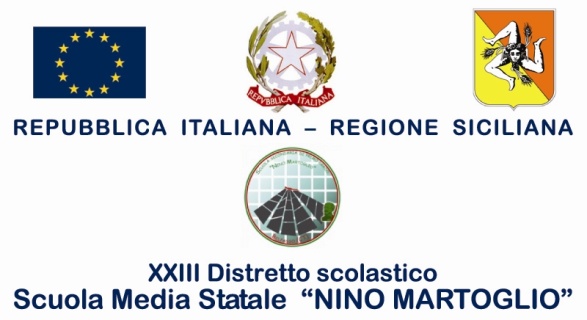 COMUNICAZIONE N°87	Al Personale Docente e ATAOggetto: MODIFICA DATA corso di informazione per il personale docente e A.T.A. sulla   sicurezza negli ambienti di lavoro - D.lg. 81/2008.          Si comunica che l’incontro di 1 ora, relativo all’informazione sulla sicurezza negli ambienti di lavoro per il personale Docente e A.T.A, previsto per il 19/01/2017 è rinviato al 24/01/2017 dalle ore 16.30 alle ore 17.30Belpasso 12/01/2017	F.to* Il Dirigente ScolasticoProf.ssa Anna Spampinato( *Firma autografa omessa ai sensi dell’art. 3, comma 2, del D.L.vo n. 39/93)